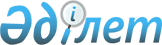 О внесении изменений в решение акима Жалагашского района от 7 ноября 2018 года №18 “Об образовании избирательных участков на территории Жалагашского района”Решение акима Жалагашского района Кызылординской области от 20 июля 2020 года № 8. Зарегистрировано Департаментом юстиции Кызылординской области 20 июля 2020 года № 7566
      В соответствии с пунктом 2 статьи 50 Закона Республики Казахстан от 6 апреля 2016 года “О правовых актах” аким Жалагашского района РЕШИЛ:
      1. Внести в решение акима Жалагашского района от 7 ноября 2018 года № 18 “Об образовании избирательных участков на территории Жалагашского района” (зарегистрировано в Реестре государственной регистрации нормативных правовых актов за №6503, опубликовано 20 ноября 2018 года в эталонном контрольном банке нормативных правовых актов Республики Казахстан) следующие изменения:
      в приложении указанного решения избирательные участки на территории Жалагашского района:
      избирательный участок №128:
      абзац девятнадцатый изложить в новой редакции:
      “улица Досбола Куанбаева;”;
      абзац двадцатый изложить в новой редакции:
      “улица Сауды Орманова.”;
      избирательный участок №144:
      абзац пятый изложить в новой редакции:
      “улица Зарлыка Каукаева;”;
      абзац двенадцатый изложить в новой редакции:
      “улица Айнаш Балгабаевой.”.
      2. Настоящее решение вводится в действие со дня первого официального опубликования.
					© 2012. РГП на ПХВ «Институт законодательства и правовой информации Республики Казахстан» Министерства юстиции Республики Казахстан
				
      Аким Жалагашского района 

А. Шаменов

      “СОГЛАСОВАНО”
Председатель Жалагашской
районной избирательной комиссии
_____________ С. Алиев
14 июля 2020 год
